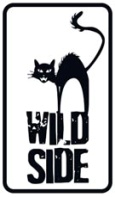 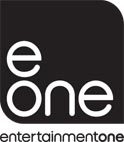 HALT & CATCH FIRE S1Pilote réalisé par Juan José CampanellaAvec Lee Pace, Scott McNairy, Mackenzie Davis, Kerry BisheTexas, au début des années 1980. L’IBM PC domine le secteur du « personnal computer ». Mais l’appareil souffre d’une faille… Joe MacMillan, un ancien ingénieur d’IBM, décide de former sa propre équipe dans l’espoir de fabriquer un PC plus petit et plus rapide… Entouré de Gordon Clark, un ingénieur brillant et de Cameron Howe, une jeune étudiante très douée, ils vont faire trembler le géant IBM. Entre convoitise, jalousies et crises d’égo, leurs relations vont être mises en péril.Briser les codes  pour changer le monde !Après Mad Men, découvrez la nouvelle série événement d’AMC ! Haletante et captivante, HALT AND CATCH FIRE vous plonge dans les années 80 ! Découvrez le destin hors normes de ces visionnaires qui ont révolutionné le monde. Portée par un casting prestigieux : Lee pace (Le Hobbit), Scott McNairy (Argo) et Mackenzie Davis (Et (beaucoup) plus si affinités), cette série s’impose comme l’une des meilleures du moment. Avant Bill Gates et Steeve Jobs, la bataille pour CTRL avait déjà commencé !la Saison 1 en coffrets DVD & Blu-rayle 3 Juin 2015Matériel promotionnel disponible sur demande - Images et visuels disponibles dans l’Espace Pro via www.wildside.fr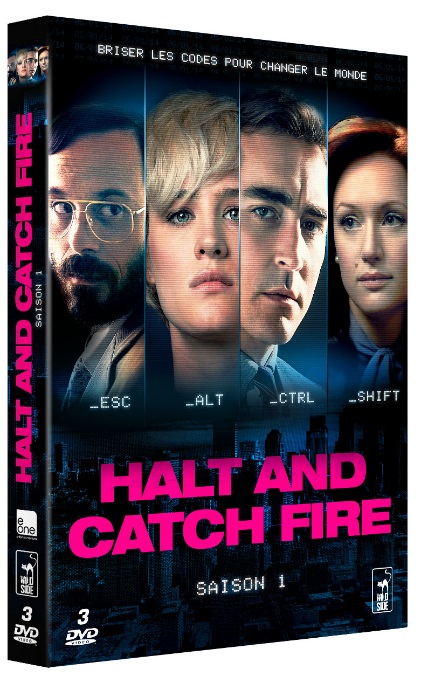 CARACTÉRISTIQUES TECHNIQUES DVDFormat image : 1.78, 16/9ème compatible 4/3Format son : Français & Dolby Digital 5.1Sous-titres : Français, Suédois, Danois & NorvégienDurée : 10 épisodes de 42 minPrix public indicatif : 29,99 Euros le coffret DVD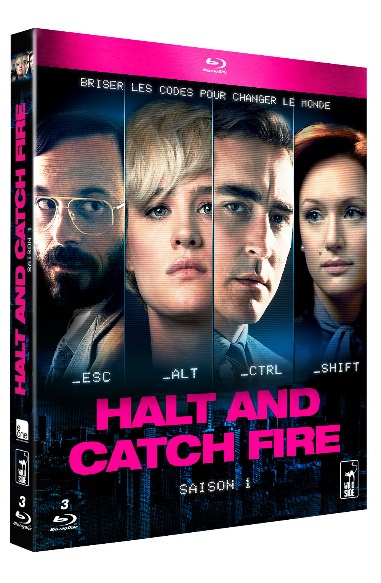 CARACTÉRISTIQUES TECHNIQUES Blu-rayFormat image : 1.78  Résolution film : 1080 24p  Format son : Français & Anglais DTS HD Master Audio 5.1 - Sous-titres : Français Durée : 10 épisodes de 43 minPrix public indicatif : 39,99 Euros le coffret Blu-ray